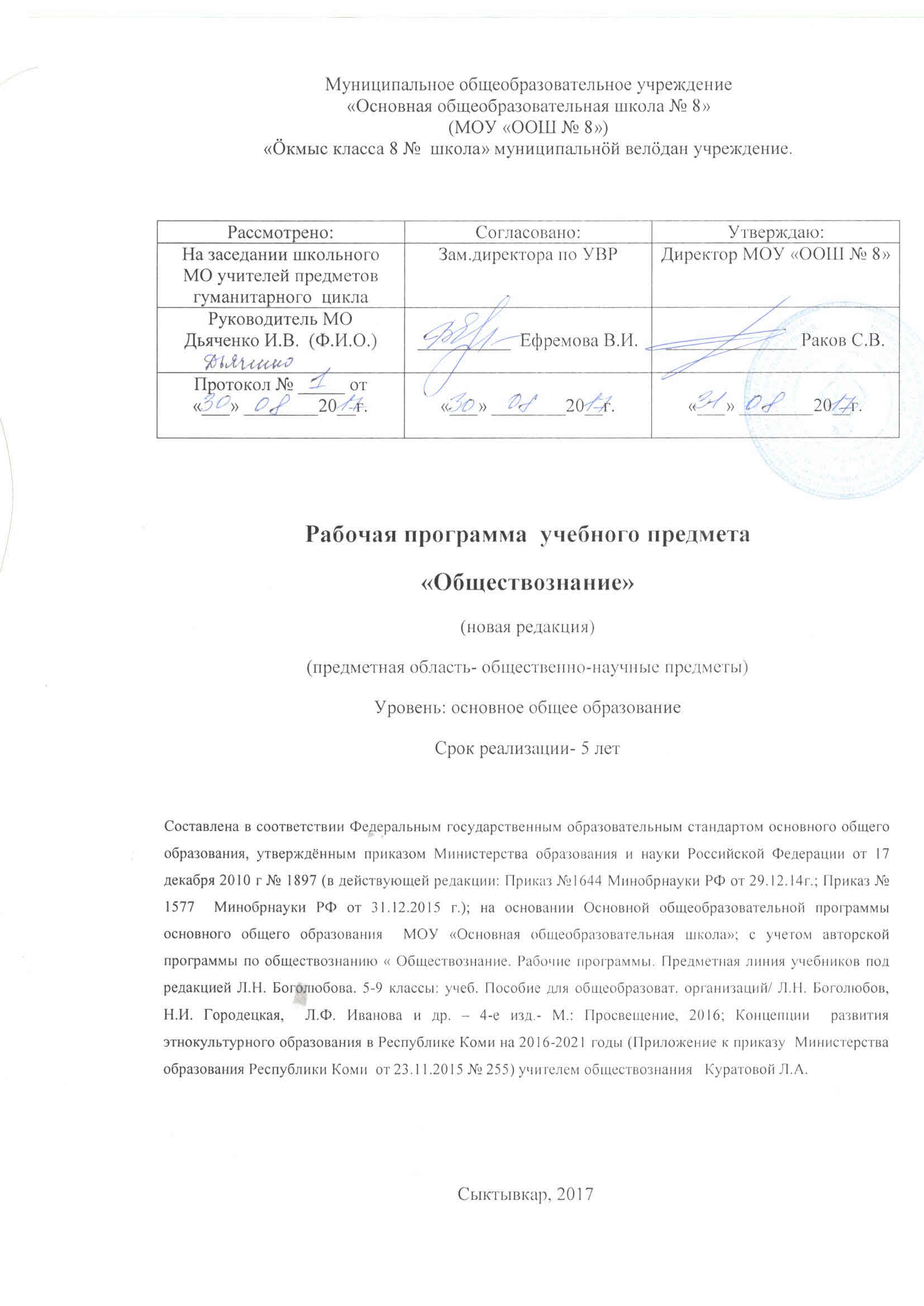 Планируемые результаты освоения учебного предмета: личностные, метапредметные, предметные.	Рабочая программа обеспечивает формирование личностных, метапредметных и предметных результатов у учащихся.Личностные результаты освоения основной образовательной программы:1. Российская гражданская идентичность (патриотизм, уважение к Отечеству, к прошлому и настоящему многонационального народа России,  чувство ответственности и долга перед Родиной, идентификация себя в качестве гражданина России, субъективная значимость использования русского языка и языков народов России, осознание и ощущение личностной сопричастности судьбе российского народа). Осознание этнической принадлежности, знание истории, языка, культуры своего народа, своего края, основ культурного наследия народов России и человечества (идентичность человека с российской многонациональной культурой, сопричастность истории народов и государств, находившихся на территории современной России); интериоризация гуманистических, демократических и традиционных ценностей многонационального российского общества. Осознанное, уважительное и доброжелательное отношение к истории, культуре, религии, традициям, языкам, ценностям народов России и народов мира.2. Готовность и способность обучающихся к саморазвитию и самообразованию на основе мотивации к обучению и познанию; готовность и способность осознанному выбору и построению дальнейшей индивидуальной траектории образования на базе ориентировки в мире профессий и профессиональных предпочтений, с учетом устойчивых познавательных интересов.3. Развитое моральное сознание и компетентность в решении моральных проблем на основе личностного выбора, формирование нравственных чувств и нравственного поведения, осознанного и ответственного отношения к собственным поступкам (способность к нравственному самосовершенствованию; веротерпимость, уважительное отношение к религиозным чувствам, взглядам людей или их отсутствию; знание основных норм морали, нравственных, духовных идеалов, хранимых в культурных традициях народов России, готовность на их основе к сознательному самоограничению в поступках, поведении, расточительном потребительстве; сформированность представлений об основах светской этики, культуры традиционных религий, их роли в развитии культуры и истории России и человечества, в становлении гражданского общества и российской государственности; понимание значения нравственности, веры и религии в жизни человека, семьи и общества). Сформированность ответственного отношения к учению; уважительного отношения к труду, наличие опыта участия в социально значимом труде. Осознание значения семьи в жизни человека и общества, принятие ценности семейной жизни, уважительное и заботливое отношение к членам своей семьи.4. Сформированность целостного мировоззрения, соответствующего современному уровню развития науки и общественной практики, учитывающего социальное, культурное, языковое, духовное многообразие современного мира.5. Осознанное, уважительное и доброжелательное отношение к другому человеку, его мнению, мировоззрению, культуре, языку, вере, гражданской позиции. Готовность и способность вести диалог с другими людьми и достигать в нем взаимопонимания (идентификация себя как полноправного субъекта общения, готовность к конструированию образа партнера по диалогу, готовность к конструированию образа допустимых способов диалога, готовность к конструированию процесса диалога как конвенционирования интересов, процедур, готовность и способность к ведению переговоров). 6. Освоенность социальных норм, правил поведения, ролей и форм социальной жизни в группах и сообществах. Участие в школьном самоуправлении и общественной жизни в пределах возрастных компетенций с учетом региональных, этнокультурных, социальных и экономических особенностей (формирование готовности к участию в процессе упорядочения социальных связей и отношений, в которые включены и которые формируют сами учащиеся; включенность в непосредственное гражданское участие, готовность участвовать в жизнедеятельности подросткового общественного объединения, продуктивно взаимодействующего с социальной средой и социальными институтами;идентификация себя в качестве субъекта социальных преобразований, освоение компетентностей в сфере организаторской деятельности; интериоризация ценностей созидательного отношения к окружающей действительности, ценностей социального творчества, ценности продуктивной организации совместной деятельности, самореализации в группе и организации, ценности «другого» как равноправного партнера, формирование компетенций анализа, проектирования, организации деятельности, рефлексии изменений, способов взаимовыгодного сотрудничества, способов реализации собственного лидерского потенциала).7. Сформированность ценности здорового и безопасного образа жизни; интериоризация правил индивидуального и коллективного безопасного поведения в чрезвычайных ситуациях, угрожающих жизни и здоровью людей, правил поведения на транспорте и на дорогах.8. Развитость эстетического сознания через освоение художественного наследия народов России и мира, творческой деятельности эстетического характера (способность понимать художественные произведения, отражающие разные этнокультурные традиции; сформированность основ художественной культуры обучающихся как части их общей духовной культуры, как особого способа познания жизни и средства организации общения; эстетическое, эмоционально-ценностное видение окружающего мира; способность к эмоционально-ценностному освоению мира, самовыражению и ориентации в художественном и нравственном пространстве культуры; уважение к истории культуры своего Отечества, выраженной в том числе в понимании красоты человека; потребность в общении с художественными произведениями, сформированность активного отношения к традициям художественной культуры как смысловой, эстетической и личностно-значимой ценности).9. Сформированность основ экологической культуры, соответствующей современному уровню экологического мышления, наличие опыта экологически ориентированной рефлексивно-оценочной и практической деятельности в жизненных ситуациях (готовность к исследованию природы, к занятиям сельскохозяйственным трудом, к художественно-эстетическому отражению природы, к занятиям туризмом, в том числе экотуризмом, к осуществлению природоохранной деятельности).Метапредметные результаты освоения ООПМетапредметные результаты включают освоенные обучающимисямежпредметные понятия и универсальные учебные действия (регулятивные, познавательные,	коммуникативные).Межпредметные понятияУсловием формирования межпредметных понятий,  таких, как система, факт, закономерность, феномен, анализ, синтез является овладение обучающимися основами читательской компетенции, приобретение навыков работы с информацией, участие  в проектной деятельности. В основной школе на всех предметах будет продолжена работа по формированию и развитию основ читательской компетенции. Обучающиеся овладеют чтением как средством осуществления своих дальнейших планов: продолжения образования и самообразования, осознанного планирования своего актуального и перспективного круга чтения, в том числе досугового, подготовки к трудовой и социальной деятельности. У выпускников будет сформирована потребность в систематическом чтении как средстве познания мира и себя в этом мире, гармонизации отношений человека и общества, создании образа «потребного будущего».При изучении учебных предметов обучающиеся усовершенствуют приобретенные на первом уровне навыки работы с информацией и пополнят их. Они смогут работать с текстами, преобразовывать и интерпретировать содержащуюся в них информацию, в том числе:• систематизировать, сопоставлять, анализировать, обобщать и интерпретировать информацию, содержащуюся в готовых информационных объектах;• выделять главную и избыточную информацию, выполнять смысловое свертывание выделенных фактов, мыслей; представлять информацию в сжатой словесной форме (в виде плана или тезисов) и в наглядно-символической форме (в виде таблиц, графических схем и диаграмм, карт понятий — концептуальных диаграмм, опорных конспектов);• заполнять и дополнять таблицы, схемы, диаграммы, тексты.В ходе изучения  учебного предмета обучающиеся приобретут опыт проектной деятельности как особой формы учебной работы, способствующей воспитанию самостоятельности, инициативности, ответственности, повышению мотивации и эффективности учебной деятельности; в ходе реализации исходного замысла на практическом уровне овладеют умением выбирать адекватные стоящей задаче средства, принимать решения, в том числе и в ситуациях неопределенности. Они получат возможность развить способность к разработке нескольких вариантов решений, к поиску нестандартных решений, поиску и осуществлению наиболее приемлемого решения.Регулятивные УУДУмение самостоятельно определять цели обучения, ставить и формулировать новые задачи в учебе и познавательной деятельности, развивать мотивы и интересы своей познавательной деятельности. Обучающийся сможет:анализировать существующие и планировать будущие образовательные результаты;идентифицировать собственные проблемы и определять главную проблему;выдвигать версии решения проблемы, формулировать гипотезы, предвосхищать конечный результат;ставить цель деятельности на основе определенной проблемы и существующих возможностей;формулировать учебные задачи как шаги достижения поставленной цели деятельности;обосновывать целевые ориентиры и приоритеты ссылками на ценности, указывая и обосновывая логическую последовательность шагов.Умение самостоятельно планировать пути достижения целей, в том числе альтернативные, осознанно выбирать наиболее эффективные способы решения учебных и познавательных задач. Обучающийся сможет:определять необходимые действие(я) в соответствии с учебной и познавательной задачей и составлять алгоритм их выполнения;обосновывать и осуществлять выбор наиболее эффективных способов решения учебных и познавательных задач;определять/находить, в том числе из предложенных вариантов, условия для выполнения учебной и познавательной задачи;выстраивать жизненные планы на краткосрочное будущее (заявлять целевые ориентиры, ставить адекватные им задачи и предлагать действия, указывая и обосновывая логическую последовательность шагов);выбирать из предложенных вариантов и самостоятельно искать средства/ресурсы для решения задачи/достижения цели;составлять план решения проблемы (выполнения проекта, проведения исследования);определять потенциальные затруднения при решении учебной и познавательной задачи и находить средства для их устранения;описывать свой опыт, оформляя его для передачи другим людям в виде технологии решения практических задач определенного класса;планировать и корректировать свою индивидуальную образовательную траекторию.Умение соотносить свои действия с планируемыми результатами, осуществлять контроль своей деятельности в процессе достижения результата, определять способы действий в рамках предложенных условий и требований, корректировать свои действия в соответствии с изменяющейся ситуацией. Обучающийся сможет:определять совместно с педагогом и сверстниками критерии планируемых результатов и критерии оценки своей учебной деятельности;систематизировать (в том числе выбирать приоритетные) критерии планируемых результатов и оценки своей деятельности;отбирать инструменты для оценивания своей деятельности, осуществлять самоконтроль своей деятельности в рамках предложенных условий и требований;оценивать свою деятельность, аргументируя причины достижения или отсутствия планируемого результата;находить достаточные средства для выполнения учебных действий в изменяющейся ситуации и/или при отсутствии планируемого результата;работая по своему плану, вносить коррективы в текущую деятельность на основе анализа изменений ситуации для получения запланированных характеристик продукта/результата;устанавливать связь между полученными характеристиками продукта и характеристиками процесса деятельности и по завершении деятельности предлагать изменение характеристик процесса для получения улучшенных характеристик продукта;сверять свои действия с целью и, при необходимости, исправлять ошибки самостоятельно.Умение оценивать правильность выполнения учебной задачи, собственные возможности ее решения. Обучающийся сможет:определять критерии правильности (корректности) выполнения учебной задачи;анализировать и обосновывать применение соответствующего инструментария для выполнения учебной задачи;свободно пользоваться выработанными критериями оценки и самооценки, исходя из цели и имеющихся средств, различая результат и способы действий;оценивать продукт своей деятельности по заданным и/или самостоятельно определенным критериям в соответствии с целью деятельности;обосновывать достижимость цели выбранным способом на основе оценки своих внутренних ресурсов и доступных внешних ресурсов;фиксировать и анализировать динамику собственных образовательных результатов.Владение основами самоконтроля, самооценки, принятия решений и осуществления осознанного выбора в учебной и познавательной. Обучающийся сможет:наблюдать и анализировать собственную учебную и познавательную деятельность и деятельность других обучающихся в процессе взаимопроверки;соотносить реальные и планируемые результаты индивидуальной образовательной деятельности и делать выводы;принимать решение в учебной ситуации и нести за него ответственность;самостоятельно определять причины своего успеха или неуспеха и находить способы выхода из ситуации неуспеха;ретроспективно определять, какие действия по решению учебной задачи или параметры этих действий привели к получению имеющегося продукта учебной деятельности;демонстрировать приемы регуляции психофизиологических/ эмоциональных состояний для достижения эффекта успокоения (устранения эмоциональной напряженности), эффекта восстановления (ослабления проявлений утомления), эффекта активизации (повышения психофизиологической реактивности).Познавательные УУДУмение определять понятия, создавать обобщения, устанавливать аналогии, классифицировать, самостоятельно выбирать основания и критерии для классификации, устанавливать причинно-следственные связи, строить логическое рассуждение, умозаключение (индуктивное, дедуктивное, по аналогии) и делать выводы. Обучающийся сможет:подбирать слова, соподчиненные ключевому слову, определяющие его признаки и свойства;выстраивать логическую цепочку, состоящую из ключевого слова и соподчиненных ему слов;выделять общий признак двух или нескольких предметов или явлений и объяснять их сходство;объединять предметы и явления в группы по определенным признакам, сравнивать, классифицировать и обобщать факты и явления;выделять явление из общего ряда других явлений;определять обстоятельства, которые предшествовали возникновению связи между явлениями, из этих обстоятельств выделять определяющие, способные быть причиной данного явления, выявлять причины и следствия явлений;строить рассуждение от общих закономерностей к частным явлениям и от частных явлений к общим закономерностям;строить рассуждение на основе сравнения предметов и явлений, выделяя при этом общие признаки;излагать полученную информацию, интерпретируя ее в контексте решаемой задачи;самостоятельно указывать на информацию, нуждающуюся в проверке, предлагать и применять способ проверки достоверности информации;вербализовать эмоциональное впечатление, оказанное на него источником;объяснять явления, процессы, связи и отношения, выявляемые в ходе познавательной и исследовательской деятельности (приводить объяснение с изменением формы представления; объяснять, детализируя или обобщая; объяснять с заданной точки зрения);выявлять и называть причины события, явления, в том числе возможные / наиболее вероятные причины, возможные последствия заданной причины, самостоятельно осуществляя причинно-следственный анализ;делать вывод на основе критического анализа разных точек зрения, подтверждать вывод собственной аргументацией или самостоятельно полученными данными.Умение создавать, применять и преобразовывать знаки и символы, модели и схемы для решения учебных и познавательных задач. Обучающийся сможет:обозначать символом и знаком предмет и/или явление;определять логические связи между предметами и/или явлениями, обозначать данные логические связи с помощью знаков в схеме;создавать абстрактный или реальный образ предмета и/или явления;строить модель/схему на основе условий задачи и/или способа ее решения;создавать вербальные, вещественные и информационные модели с выделением существенных характеристик объекта для определения способа решения задачи в соответствии с ситуацией;преобразовывать модели с целью выявления общих законов, определяющих данную предметную область;переводить сложную по составу (многоаспектную) информацию из графического или формализованного (символьного) представления в текстовое, и наоборот;строить схему, алгоритм действия, исправлять или восстанавливать неизвестный ранее алгоритм на основе имеющегося знания об объекте, к которому применяется алгоритм;строить доказательство: прямое, косвенное, от противного;анализировать/рефлексировать опыт разработки и реализации учебного проекта, исследования (теоретического, эмпирического) на основе предложенной проблемной ситуации, поставленной цели и/или заданных критериев оценки продукта/результата.Смысловое чтение. Обучающийся сможет:находить в тексте требуемую информацию (в соответствии с целями своей деятельности);ориентироваться в содержании текста, понимать целостный смысл текста, структурировать текст;устанавливать взаимосвязь описанных в тексте событий, явлений, процессов;резюмировать главную идею текста;преобразовывать текст, «переводя» его в другую модальность, интерпретировать текст (художественный и нехудожественный – учебный, научно-популярный, информационный, текст non-fiction);критически оценивать содержание и форму текста.Формирование и развитие экологического мышления, умение применять его в познавательной, коммуникативной, социальной практике и профессиональной ориентации. Обучающийся сможет:определять свое отношение к природной среде;анализировать влияние экологических факторов на среду обитания живых организмов;проводить причинный и вероятностный анализ экологических ситуаций;прогнозировать изменения ситуации при смене действия одного фактора на действие другого фактора;распространять экологические знания и участвовать в практических делах по защите окружающей среды;выражать свое отношение к природе через рисунки, сочинения, модели, проектные работы.10. Развитие мотивации к овладению культурой активного использования словарей и других поисковых систем. Обучающийся сможет:определять необходимые ключевые поисковые слова и запросы;осуществлять взаимодействие с электронными поисковыми системами, словарями;формировать множественную выборку из поисковых источников для объективизации результатов поиска;соотносить полученные результаты поиска со своей деятельностью.Коммуникативные УУДУмение организовывать учебное сотрудничество и совместную деятельность с учителем и сверстниками; работать индивидуально и в группе: находить общее решение и разрешать конфликты на основе согласования позиций и учета интересов; формулировать, аргументировать и отстаивать свое мнение. Обучающийся сможет:определять возможные роли в совместной деятельности;играть определенную роль в совместной деятельности;принимать позицию собеседника, понимая позицию другого, различать в его речи: мнение (точку зрения), доказательство (аргументы), факты; гипотезы, аксиомы, теории;определять свои действия и действия партнера, которые способствовали или препятствовали продуктивной коммуникации;строить позитивные отношения в процессе учебной и познавательной деятельности;корректно и аргументированно отстаивать свою точку зрения, в дискуссии уметь выдвигать контраргументы, перефразировать свою мысль (владение механизмом эквивалентных замен);критически относиться к собственному мнению, с достоинством признавать ошибочность своего мнения (если оно таково) и корректировать его;предлагать альтернативное решение в конфликтной ситуации;выделять общую точку зрения в дискуссии;договариваться о правилах и вопросах для обсуждения в соответствии с поставленной перед группой задачей;организовывать учебное взаимодействие в группе (определять общие цели, распределять роли, договариваться друг с другом и т. д.);устранять в рамках диалога разрывы в коммуникации, обусловленные непониманием/неприятием со стороны собеседника задачи, формы или содержания диалога.Умение осознанно использовать речевые средства в соответствии с задачей коммуникации для выражения своих чувств, мыслей и потребностей для планирования и регуляции своей деятельности; владение устной и письменной речью, монологической контекстной речью. Обучающийся сможет:определять задачу коммуникации и в соответствии с ней отбирать речевые средства;отбирать и использовать речевые средства в процессе коммуникации с другими людьми (диалог в паре, в малой группе и т. д.);представлять в устной или письменной форме развернутый план собственной деятельности;соблюдать нормы публичной речи, регламент в монологе и дискуссии в соответствии с коммуникативной задачей;высказывать и обосновывать мнение (суждение) и запрашивать мнение партнера в рамках диалога;принимать решение в ходе диалога и согласовывать его с собеседником;создавать письменные «клишированные» и оригинальные тексты с использованием необходимых речевых средств;использовать вербальные средства (средства логической связи) для выделения смысловых блоков своего выступления;использовать невербальные средства или наглядные материалы, подготовленные/отобранные под руководством учителя;делать оценочный вывод о достижении цели коммуникации непосредственно после завершения коммуникативного контакта и обосновывать его.Формирование и развитие компетентности в области использования информационно-коммуникационных технологий (далее – ИКТ). Обучающийся сможет:целенаправленно искать и использовать информационные ресурсы, необходимые для решения учебных и практических задач с помощью средств ИКТ;выбирать, строить и использовать адекватную информационную модель для передачи своих мыслей средствами естественных и формальных языков в соответствии с условиями коммуникации;выделять информационный аспект задачи, оперировать данными, использовать модель решения задачи;использовать компьютерные технологии (включая выбор адекватных задаче инструментальных программно-аппаратных средств и сервисов) для решения информационных и коммуникационных учебных задач, в том числе: вычисление, написание писем, сочинений, докладов, рефератов, создание презентаций и др.;использовать информацию с учетом этических и правовых норм;создавать информационные ресурсы разного типа и для разных аудиторий, соблюдать информационную гигиену и правила информационной безопасности.Предметные результатыВ результате изучения курса обществознания   в основной школе: Выпускник 5 класса  научится:- использовать знания о биологическом и социальном в человеке для характеристики его природы;- характеризовать основные возрастные периоды жизни человека, особенности подросткового возраста;- характеризовать, раскрывать на конкретных примерах основные функции семьи в обществе;- раскрывать основные роли членов семьи; - выполнять несложные практические задания по анализу ситуаций, связанных с различными способами разрешения семейных конфликтов. Выражать собственное отношение к различным способам разрешения семейных конфликтов;- характеризовать экономику семьи; анализировать структуру семейного бюджета;- оценивать роль образования в современном обществе;- различать уровни общего образования в России;- объяснять необходимость непрерывного образования в современных условиях;- учитывать общественные потребности при выборе направления своей будущей профессиональной деятельности;- в модельных и реальных ситуациях выделять сущностные характеристики и основные виды деятельности людей, объяснять роль мотивов в деятельности человека;- характеризовать и иллюстрировать конкретными примерами группы потребностей человека;- характеризовать государственное устройство Российской Федерации, называть органы государственной власти страны, описывать их полномочия и компетенцию;- объяснять и конкретизировать примерами смысл понятия «гражданство»;- называть и иллюстрировать примерами основные права и свободы граждан, гарантированные Конституцией РФ;- осознавать значение патриотической позиции в укреплении нашего государства;- характеризовать конституционные обязанности гражданина.Выпускник 5 класса получит возможность научиться:- выполнять несложные практические задания по анализу ситуаций, связанных с различными способами разрешения семейных конфликтов; выражать собственное отношение к различным способам разрешения семейных конфликтов;- использовать элементы причинно-следственного анализа при характеристике семейных конфликтов;- находить и извлекать социальную информацию о государственной семейной политике из адаптированных источников различного типа;- грамотно применять полученные знания для определения экономически рационального поведения и порядка действий в конкретных ситуациях;- сопоставлять свои потребности и возможности, оптимально распределять свои материальные и трудовые ресурсы, составлять семейный бюджет.- приводить примеры основных видов деятельности человека;- выполнять несложные практические задания, основанные на ситуациях, связанных с деятельностью человека;- оценивать роль деятельности в жизни человека и общества;- использовать знания и умения для формирования способности уважать права других людей, выполнять свои обязанности гражданина РФ.Выпускник 6 класса научится: -использовать знания о биологическом и социальном в человеке для характеристики его природы;- в модельных и реальных ситуациях выделять сущностные характеристики и основные виды деятельности людей, объяснять роль мотивов в деятельности человека;- характеризовать и иллюстрировать конкретными примерами группы потребностей человека;- приводить примеры основных видов деятельности человека;- выполнять несложные практические задания по анализу ситуаций, связанных с различными способами разрешения межличностных конфликтов; выражать собственное отношение к различным способам разрешения межличностных конфликтов.- характеризовать основные нормы морали;- критически осмысливать информацию морально-нравственного характера, полученную из разнообразных источников, систематизировать, анализировать полученные данные; применять полученную информацию для определения собственной позиции, для соотнесения своего поведения и поступков других людей с нравственными ценностями;- объяснять причины отклоняющегося поведения;- описывать негативные последствия наиболее опасных форм отклоняющегося поведения.Выпускник 6 класса получит возможность научиться:- выполнять несложные практические задания, основанные на ситуациях, связанных с деятельностью человека;- оценивать роль деятельности в жизни человека и общества;- оценивать последствия удовлетворения мнимых потребностей, на примерах показывать опасность удовлетворения мнимых потребностей, угрожающих здоровью;- использовать элементы причинно-следственного анализа при характеристике межличностных конфликтов;- моделировать возможные последствия позитивного и негативного воздействия группы на человека, делать выводы.-  использовать элементы причинно-следственного анализа для понимания влияния моральных устоев на развитие общества и человека;- оценивать социальную значимость здорового образа жизни.Выпускник 7 класса научится: - раскрывать роль социальных норм как регуляторов общественной жизни и поведения человека;- различать отдельные виды социальных норм;- характеризовать специфику норм права;- сравнивать нормы морали и права, выявлять их общие черты и особенности;- называть и иллюстрировать примерами основные права и свободы граждан, гарантированные Конституцией РФ;- осознавать значение патриотической позиции в укреплении нашего государства;- характеризовать конституционные обязанности гражданина.- раскрывать особенности гражданской дееспособности несовершеннолетних;- характеризовать особенности уголовного права и уголовных правоотношений;- конкретизировать примерами виды преступлений и наказания за них;- характеризовать специфику уголовной ответственности несовершеннолетних;- в предлагаемых модельных ситуациях определять признаки правонарушения, проступка, преступления;- находить, извлекать и осмысливать информацию правового характера, полученную из доступных источников, систематизировать, анализировать полученные данные; применять полученную информацию для соотнесения собственного поведения и поступков других людей с нормами поведения, установленными законом.- объяснять проблему ограниченности экономических ресурсов;- различать основных участников экономической деятельности: производителей и потребителей, предпринимателей и наемных работников; раскрывать рациональное поведение субъектов экономической деятельности;- раскрывать факторы, влияющие на производительность труда;-характеризовать механизм рыночного регулирования экономики; анализировать действие рыночных законов, выявлять роль конкуренции;- характеризовать функции денег и их роль в экономике;- раскрывать социально-экономическую роль и функции предпринимательства;- анализировать информацию об экономической жизни общества из адаптированных источников различного типа; анализировать несложные статистические данные, отражающие экономические явления и процессы;- формулировать и аргументировать собственные суждения, касающиеся отдельных вопросов экономической жизни и опирающиеся на экономические знания и личный опыт; использовать полученные знания при анализе фактов поведения участников экономической деятельности; оценивать этические нормы трудовой и предпринимательской деятельности;- раскрывать рациональное поведение субъектов экономической деятельности;- характеризовать экономику семьи; анализировать структуру семейного бюджета;- использовать полученные знания при анализе фактов поведения участников экономической деятельности;- обосновывать связь профессионализма и жизненного успеха.- демонстрировать на примерах взаимосвязь природы и общества, раскрывать роль природы в жизни человека;- характеризовать экологический кризис как глобальную проблему человечества, раскрывать причины экологического кризиса;- на основе полученных знаний выбирать в предлагаемых модельных ситуациях и осуществлять на практике экологически рациональное поведение;Выпускник 7 класса получит возможность научиться:- на основе полученных знаний о правовых нормах выбирать в предлагаемых модельных ситуациях и осуществлять на практике модель правомерного социального поведения, основанного на уважении к закону и правопорядку;- оценивать сущность и значение правопорядка и законности, собственный возможный вклад в их становление и развитие;- осознанно содействовать защите правопорядка в обществе правовыми способами и средствами.- анализировать с опорой на полученные знания несложную экономическую информацию, получаемую из неадаптированных источников;-  анализировать и оценивать с позиций экономических знаний сложившиеся практики и модели поведения потребителя;- решать с опорой на полученные знания познавательные задачи, отражающие типичные ситуации в экономической сфере деятельности человека;- грамотно применять полученные знания для определения экономически рационального поведения и порядка действий в конкретных ситуациях;- сопоставлять свои потребности и возможности, оптимально распределять свои материальные и трудовые ресурсы, составлять семейный бюджет.- осознанно содействовать защите природы.Выпускник 8 класса научится: - использовать знания о биологическом и социальном в человеке для характеристики его природы;- в модельных и реальных ситуациях выделять сущностные характеристики и основные виды деятельности людей, объяснять роль мотивов в деятельности человека;- приводить примеры основных видов деятельности человека;- демонстрировать на примерах взаимосвязь природы и общества, раскрывать роль природы в жизни человека;- распознавать на основе приведенных данных основные типы обществ;- характеризовать движение от одних форм общественной жизни к другим; оценивать социальные явления с позиций общественного прогресса;- различать экономические, социальные, политические, культурные явления и процессы общественной жизни;- выполнять несложные познавательные и практические задания, основанные на ситуациях жизнедеятельности человека в разных сферах общества;- характеризовать экологический кризис как глобальную проблему человечества, раскрывать причины экологического кризиса;- на основе полученных знаний выбирать в предлагаемых модельных ситуациях и осуществлять на практике экологически рациональное поведение;- раскрывать влияние современных средств массовой коммуникации на общество и личность; - конкретизировать примерами опасность международного терроризма.- характеризовать развитие отдельных областей и форм культуры, выражать свое мнение о явлениях культуры;- описывать явления духовной культуры;- объяснять причины возрастания роли науки в современном мире;- оценивать роль образования в современном обществе;- различать уровни общего образования в России;- находить и извлекать социальную информацию о достижениях и проблемах развития культуры из адаптированных источников различного типа;- описывать духовные ценности российского народа и выражать собственное отношение к ним;- объяснять необходимость непрерывного образования в современных условиях;- учитывать общественные потребности при выборе направления своей будущей профессиональной деятельности;- раскрывать роль религии в современном обществе;- характеризовать особенности искусства как формы духовной культуры.- описывать социальную структуру в обществах разного типа, характеризовать основные социальные общности и группы;- объяснять взаимодействие социальных общностей и групп;- характеризовать ведущие направления социальной политики Российского государства;- выделять параметры, определяющие социальный статус личности;- приводить примеры предписанных и достигаемых статусов;- описывать основные социальные роли подростка;- конкретизировать примерами процесс социальной мобильности;- характеризовать межнациональные отношения в современном мире;- объяснять причины межнациональных конфликтов и основные пути их разрешения; - характеризовать основные слагаемые здорового образа жизни; осознанно выбирать верные критерии для оценки безопасных условий жизни;- выполнять несложные практические задания по анализу ситуаций, связанных с различными способами разрешения семейных конфликтов. Выражать собственное отношение к различным способам разрешения семейных конфликтов.- объяснять проблему ограниченности экономических ресурсов;- различать основных участников экономической деятельности: производителей и потребителей, предпринимателей и наемных работников; раскрывать рациональное поведение субъектов экономической деятельности;- раскрывать факторы, влияющие на производительность труда;- характеризовать основные экономические системы, экономические явления и процессы, сравнивать их; анализировать и систематизировать полученные данные об экономических системах;- характеризовать механизм рыночного регулирования экономики; анализировать действие рыночных законов, выявлять роль конкуренции;- объяснять роль государства в регулировании рыночной экономики; анализировать структуру бюджета государства;- называть и конкретизировать примерами виды налогов;- характеризовать функции денег и их роль в экономике;- раскрывать социально-экономическую роль и функции предпринимательства;- анализировать информацию об экономической жизни общества из адаптированных источников различного типа; анализировать несложные статистические данные, отражающие экономические явления и процессы;- формулировать и аргументировать собственные суждения, касающиеся отдельных вопросов экономической жизни и опирающиеся на экономические знания и личный опыт; использовать полученные знания при анализе фактов поведения участников экономической деятельности; оценивать этические нормы трудовой и предпринимательской деятельности;- раскрывать рациональное поведение субъектов экономической деятельности;- характеризовать экономику семьи; анализировать структуру семейного бюджета;- использовать полученные знания при анализе фактов поведения участников экономической деятельности;- обосновывать связь профессионализма и жизненного успеха.Выпускник 8 класса получит возможность научиться:- выполнять несложные практические задания, основанные на ситуациях, связанных с деятельностью человека;- оценивать роль деятельности в жизни человека и общества;- наблюдать и характеризовать явления и события, происходящие в различных сферах общественной жизни;- выявлять причинно-следственные связи общественных явлений и характеризовать основные направления общественного развития;- осознанно содействовать защите природы.- описывать процессы создания, сохранения, трансляции и усвоения достижений культуры;- характеризовать основные направления развития отечественной культуры в современных условиях;- критически воспринимать сообщения и рекламу в СМИ и Интернете о таких направлениях массовой культуры, как шоу-бизнес и мода.- раскрывать понятия «равенство» и «социальная справедливость» с позиций историзма;- выражать и обосновывать собственную позицию по актуальным проблемам молодежи;- выполнять несложные практические задания по анализу ситуаций, связанных с различными способами разрешения семейных конфликтов; выражать собственное отношение к различным способам разрешения семейных конфликтов;- формировать положительное отношение к необходимости соблюдать здоровый образ жизни; корректировать собственное поведение в соответствии с требованиями безопасности жизнедеятельности;- находить и извлекать социальную информацию о государственной семейной политике из адаптированных источников различного типа.- анализировать с опорой на полученные знания несложную экономическую информацию, получаемую из неадаптированных источников;- выполнять практические задания, основанные на ситуациях, связанных с описанием состояния российской экономики;- анализировать и оценивать с позиций экономических знаний сложившиеся практики и модели поведения потребителя; - решать с опорой на полученные знания познавательные задачи, отражающие типичные ситуации в экономической сфере деятельности человека;- грамотно применять полученные знания для определения экономически рационального поведения и порядка действий в конкретных ситуациях; -сопоставлять свои потребности и возможности, оптимально распределять свои материальные и трудовые ресурсы, составлять семейный бюджет.Выпускник 9 класса научится: - объяснять роль политики в жизни общества;- различать и сравнивать различные формы правления, иллюстрировать их примерами;- давать характеристику формам государственно-территориального устройства;- различать различные типы политических режимов, раскрывать их основные признаки;- раскрывать на конкретных примерах основные черты и принципы демократии;- называть признаки политической партии, раскрывать их на конкретных примерах;- характеризовать различные формы участия граждан в политической жизни.- осознавать значение гражданской активности и патриотической позиции в укреплении нашего государства;- характеризовать государственное устройство Российской Федерации, называть органы государственной власти страны, описывать их полномочия и компетенцию;- объяснять порядок формирования органов государственной власти РФ;- раскрывать достижения российского народа;- объяснять и конкретизировать примерами смысл понятия «гражданство»;- называть и иллюстрировать примерами основные права и свободы граждан, гарантированные Конституцией РФ;- осознавать значение патриотической позиции в укреплении нашего государства;- характеризовать конституционные обязанности гражданина.- характеризовать систему российского законодательства;- раскрывать особенности гражданской дееспособности несовершеннолетних;- характеризовать гражданские правоотношения;- раскрывать смысл права на труд;- объяснять роль трудового договора;- разъяснять на примерах особенности положения несовершеннолетних в трудовых отношениях;- характеризовать права и обязанности супругов, родителей, детей;- характеризовать особенности уголовного права и уголовных правоотношений;- конкретизировать примерами виды преступлений и наказания за них;- характеризовать специфику уголовной ответственности несовершеннолетних;- раскрывать связь права на образование и обязанности получить образование;- анализировать несложные практические ситуации, связанные с гражданскими, семейными, трудовыми правоотношениями; в предлагаемых модельных ситуациях определять признаки правонарушения, проступка, преступления;- исследовать несложные практические ситуации, связанные с защитой прав и интересов детей, оставшихся без попечения родителей;- находить, извлекать и осмысливать информацию правового характера, полученную из доступных источников, систематизировать, анализировать полученные данные; применять полученную информацию для соотнесения собственного поведения и поступков других людей с нормами поведения, установленными законом.Выпускник 9 класса получит возможность научиться:- соотносить различные оценки политических событий и процессов и делать обоснованные выводы.- аргументированно обосновывать влияние происходящих в обществе изменений на положение России в мире;- использовать знания и умения для формирования способности уважать права других людей, выполнять свои обязанности гражданина РФ.- на основе полученных знаний о правовых нормах выбирать в предлагаемых модельных ситуациях и осуществлять на практике модель правомерного социального поведения, основанного на уважении к закону и правопорядку;- оценивать сущность и значение правопорядка и законности, собственный возможный вклад в их становление и развитие;- осознанно содействовать защите правопорядка в обществе правовыми способами и средствами.Содержание учебного предмета5  классЧеловек. Деятельность человека.Биологическое и социальное в человеке  Черты сходства и различий человека и животногоОсновные возрастные периоды жизни человека. Особенности подросткового возраста. Практикум № 1 по теме «Человек».Социальная сфера жизни общества.  ЭкономикаСемья и семейные отношения.  Функции семьи. Основные роли членов семьи. Семейные ценности и традиции. Досуг семьи. Экономические функции домохозяйства. Потребление домашних хозяйств. Семейный бюджет. Источники доходов и расходов семьи. Практикум № 2 по теме «Семья».Сфера духовной культурыОбразование, его значимость в условиях информационного общества.  Система образования в Российской Федерации. Уровни общего образования. Государственная итоговая аттестация. ЭС. Образовательные организации Республики Коми.  Самообразование. Практикум по теме № 3 «Школа»Деятельность человекаМногообразие видов деятельности: труд. Труд и творчество. Практикум № 4 по теме «Труд».Гражданин и государствоНаше государство – Российская Федерация. Россия – федеративное государство. Субъекты федерации. ЭС. Республика Коми- субъект Российской Федерации.  Государственные символы России. ЭС. Государственные символы Республики Коми. Гражданство Российской Федерации. Гражданственность и патриотизм. Конституция Российской Федерации – основной закон государства Конституционные права и свободы человека и гражданина в Российской Федерации. ЭС. Конституция Республики Коми.  Конституционные обязанности гражданина Российской Федерации. Россия – многонациональное государство.   ЭС. Республика Коми- многонациональная республика. Практикум № 5 по теме «Родина»6  классЧеловек. Деятельность человека.  ОбществоБиологическое и социальное в человеке. Индивид, индивидуальность, личность. Познание человеком мира и самого себя. Понятие деятельности. Многообразие видов деятельности. Игра, труд, учение. Роль деятельности в жизни человека и общества. Способности и потребности человека. Особые потребности людей с ограниченными возможностями. ЭС. Коми республиканская организация общероссийской общественной организации «Всероссийское общество инвалидов». Практикум № 1 по теме «Человек  в социальном измерении». Межличностные отношения. Личные и деловые отношения. Человек в малой группе. Лидерство. Общение. Современные средства связи и коммуникации, их влияние на нашу жизнь. Межличностные конфликты и способы их разрешения. Практикум № 2 по теме «Человек среди людей»Социальные нормыДобро и зло. Мораль, ее основные принципы. Нравственность.  Моральные нормы и нравственный выбор. Роль морали в жизни человека и общества. Золотое правило нравственности. Гуманизм. Отношения между поколениями. Практикум № 3 по теме « Нравственные основы жизни».7 классСоциальные нормы. Гражданин и государство. Основы российского законодательстваСоциальные нормы как регуляторы поведения человека в обществе. Общественные нравы, традиции и обычаи. Как усваиваются социальные нормы. Общественные ценности. Отклоняющееся поведение. Конституционные права и свободы человека и гражданина в Российской Федерации. Механизмы реализации и защиты прав и свобод человека и гражданина в РФ. Основные международные документы о правах человека и правах ребенка. Конституционные обязанности гражданина Российской Федерации. Почему важно соблюдать законы Защита Отечества.  Долг. Совесть. Гражданственность и патриотизм. Моральная ответственность. Для чего нужна дисциплина  Признаки и виды правонарушений. Понятие, виды и функции юридической ответственности. Презумпция невиновности. Необходимая оборона.  Административные правонарушения. Виды административного наказания. Уголовное право, основные понятия и принципы. Понятие и виды преступлений. Цели наказания. Виды наказаний. Особенности уголовной ответственности и наказания несовершеннолетних. Правоохранительные органы. ЭС. Правоохранительные органы Республики Коми.  Практикум № 1 по теме «Регулирование поведения людей в обществе»ЭкономикаПонятие экономики. Роль экономики в жизни общества. Товары и услуги. Ресурсы и потребности, ограниченность ресурсов. Производство -  основа экономики. Распределение. Обмен. Потребление. Рынок труда. Каким должен быть современный работник. Выбор профессии. Заработная плата и стимулирование труда. Производительность труда. Разделение труда и специализация. ЭС. Особенности рынка труда Республики Коми. «ЦЗН г. Сыктывкара». Производство   основа экономики. Издержки, выручка, прибыль. Предпринимательская деятельность. Собственность.  Торговля и ее формы. Реклама. Деньги и их функции. Инфляция, ее последствия. Экономические функции домохозяйства. Потребление домашних хозяйств. Семейный бюджет. Источники доходов и расходов семьи. Активы и пассивы. Личный финансовый план.  Практикум № 2 по теме «Человек в экономических отношениях».ОбществоВзаимосвязь общества и природы.  Глобальные проблемы современности. Экологический кризис и пути его разрешения. Закон на страже природы. ЭС. Экологическая ситуация в Республике Коми. ООПТ Республики Коми.  Практикум № 3 по теме «Человек и природа»8 классЧеловек. Деятельность человека. ОбществоБиологическое и социальное в человеке. Черты различий человека и животного. Понятие деятельности. Многообразие видов деятельности. Игра, труд, учение. Взаимосвязь общества и природы. Экологический кризис и пути его разрешения. ЭС. Экологическая ситуация в Республике Коми. ООПТ Республики Коми. Общество как форма жизнедеятельности людей. Основные сферы жизни общества и их взаимодействие. Развитие общества. Общественный прогресс. Типы обществ. Социальные нормы как регуляторы поведения человека в обществе.  Современное российское общество, особенности его развития. Развитие общества. Общественный прогресс. Глобальные проблемы современности. Индивид, индивидуальность, личность. Социализация личности. Особенности социализации в подростковом возрасте.Сфера духовной культурыКультура, ее многообразие и основные формы. Искусство как элемент духовной культуры общества. Влияние искусства на развитие личности. ЭС. Учреждения культуры и искусства Республики Коми. Мораль, ее основные принципы. Нравственность. Моральные нормы и нравственный выбор. Роль морали в жизни человека и общества. Золотое правило нравственности. Гуманизм. Добро и зло.  Долг. Совесть.  Моральные нормы и нравственный выбор. Моральная ответственность.  Образование, его значимость в условиях информационного общества. Система образования в Российской Федерации. Уровни общего образования. Государственная итоговая аттестация. Самообразование. ЭС. Образовательные организации среднего профессионального образования Республики Коми, г. СыктывкараНаука в жизни современного общества. Научно-технический прогресс в современном обществе. Развитие науки в России. ЭС. Научно-исследовательские организации  Республики Коми. Религия как форма культуры. Мировые религии. Роль религии в жизни общества. Свобода совести. ЭС. Коми религиозные верования и обычаи.Социальная сфера жизни обществаСоциальная структура общества. Социальные общности и группы. Социальная мобильность. Социальные конфликты и пути их разрешения. Опасность международного терроризма. Социальный статус личности. Социальные роли. Основные социальные роли в подростковом возрасте. Этнос и нация. Национальное самосознание. Отношения между нациями. Усиление взаимосвязей стран и народов. Опасность международного терроризма Россия – многонациональное государство. Многонациональная Республики Коми. ГАУ РК  «Дом дружбы народов Республики Коми». Отклоняющееся поведение. Опасность наркомании и алкоголизма для человека и общества. Социальный контроль. Социальная значимость здорового образа жизни. Здоровым быть модно! ЭС. Спортивная жизнь Республики Коми.ЭкономикаПонятие экономики. Роль экономики в жизни общества. Ресурсы и потребности, ограниченность ресурсов.  Типы экономических систем. Собственность Рынок и рыночный механизм. Виды рынков. Производство-   основа экономики. Товары и услуги. Факторы производства. Инвестиции в реальные и финансовые активы. Рынок капиталов. ЭС. Крупные промышленные предприятия Республики Коми. Производимые товары и услуги.  Производительность труда. Разделение труда и специализация. Предпринимательская деятельность. Предпринимательская деятельность. Развитие малого и среднего предпринимательства в Республике Коми. Роль государства в экономике. Экономические цели и функции государства. Налоги: система налогов, функции, налоговые системы разных эпох. Налогообложение граждан. Государственный бюджет. Пенсионное обеспечение. ЭС. Бюджет Республики Коми: основные статьи доходов и расходов. Налоги и сборы, зачисляемые в бюджет Республики Коми. Социальная политика Российского государства. Потребление. Потребление домашних хозяйств. Страховые услуги: страхование жизни, здоровья, имущества, ответственности. Права потребителей, защита прав потребителей. Права потребителей, защита прав потребителей. ЭС. Организации по защите прав потребителей в Республике  Коми и г. Сыктывкаре.  Инфляция, ее последствия. Экономические функции домохозяйства. Сбережения.  Банковские услуги, предоставляемые гражданам: депозит, кредит, платежная карта, электронные деньги, денежный перевод, обмен валюты. Формы дистанционного банковского обслуживания: банкомат, мобильный банкинг, онлайн-банкинг. Защита от финансовых махинаций. Рынок труда. Каким должен быть современный работник. Заработная плата и стимулирование труда. Выбор профессии. Безработица. ЭС. Рынок труда и занятость населения в Республике коми. Наиболее востребованные профессии в Республике Коми. «ЦЗН г. Сыктывкара» Мировое хозяйство  и международная торговля. ЭС. Интеграция Республики Коми в мировое экономическое пространство.9 классПолитическая сфера жизни обществаПолитика и власть. Роль политики в жизни общества. Государство, его существенные признаки. Функции государства. Внутренняя и внешняя политика государства. Формы правления. Формы государственно-территориального устройства. Политический режим. Демократия, ее основные признаки и ценности. Выборы и референдумы. Разделение властей. Участие граждан в политической жизни. Опасность политического экстремизма. Политические партии и движения, их роль в общественной жизни. Гражданское общество. ЭС. Общественные организации и объединения в Республике Коми. Правовое государство. Местное самоуправление. ЭС. Местное самоуправление Республики Коми. Межгосударственные отношения. Межгосударственные конфликты и способы их разрешения. Практикум № 1  по теме «Политическая сфера жизни общества».Гражданин и государствоНаше государство – Российская Федерация. Конституция Российской Федерации – основной закон государства. Практикум № 2  по теме «Конституция Российской Федерации». ЭС. Конституция Республики Коми, основные положения. Конституционные основы государственного строя Российской Федерации. Государственные символы России. Россия – федеративное государство. Субъекты федерации. ЭС. Республика Коми - субъект РФ. Органы государственной власти и управления в Российской Федерации. Президент Российской Федерации, его основные функции. Федеральное Собрание Российской Федерации. Правительство Российской Федерации. Судебная система Российской Федерации. Практикум № 3 по теме «Органы государственной власти и управления в Российской Федерации». Правоохранительные органы. Гражданство Российской Федерации. Конституционные права и свободы человека и гражданина в Российской Федерации. Конституционные обязанности гражданина Российской Федерации. Взаимоотношения органов государственной власти и граждан. Способы взаимодействия с властью посредством электронного правительства. Механизмы реализации и защиты прав и свобод человека и гражданина в РФ. Основные международные документы о правах человека и правах ребенка.Основы российского законодательстваСистема российского законодательства. Источники права. Нормативный правовой акт. Правоотношения. Правоспособность и дееспособность. Признаки и виды правонарушений. Понятие, виды и функции юридической ответственности. Презумпция невиновности. Гражданские правоотношения. Основные виды гражданско-правовых договоров. Право собственности. Права потребителей, защита прав потребителей. ЭС. Организации, защищающие права потребителей в Республике Коми. Способы защиты гражданских прав. Право на труд и трудовые правоотношения. Трудовой договор и его значение в регулировании трудовой деятельности человека. Семья под защитой государства. Практикум № 4  по теме «Трудовые правоотношения».  Права и обязанности детей и родителей. Защита интересов и прав детей, оставшихся без попечения родителей. Особенности административно-правовых отношений. Административные правонарушения. Виды административного наказания. Уголовное право, основные понятия и принципы. Понятие и виды преступлений. Необходимая оборона. Цели наказания. Виды наказаний. Особенности правового статуса несовершеннолетнего. Права ребенка и их защита. ЭС. Уполномоченный при Главе Республики Коми по правам ребенка.  Дееспособность малолетних. Дееспособность несовершеннолетних в возрасте от 14 до 18 лет. Особенности регулирования труда работников в возрасте до 18 лет. Правовое регулирование в сфере образования. Особенности уголовной ответственности и наказания несовершеннолетних. Международное гуманитарное право. Международно-правовая защита жертв вооруженных конфликтов. Практикум № 5 по теме  «Основы российского законодательства».Тематическое планирование с определением основных видов учебной деятельности5 класс6 класс7 класс8 класс9 класс№ п.пНазвание тематическогоразделаОбщее кол-во часов, отводи-мое на изуче-ние разделаПрактическая часть, в том числе контрольные работыПрактическая часть, в том числе контрольные работыПрактическая часть, в том числе контрольные работыОсновные виды учебной деятельности учащихся (учащиеся будут…)№ п.пНазвание тематическогоразделаОбщее кол-во часов, отводи-мое на изуче-ние разделаЛ.р.Пр.р.Контр.р.Основные виды учебной деятельности учащихся (учащиеся будут…)1Человек. Деятельность человека. 6-11- использовать знания о биологическом и социальном в человеке для характеристики его природы;- характеризовать основные возрастные периоды жизни человека, особенности подросткового возраста;2Социальная сфера жизни общества. Экономика7-11- характеризовать, раскрывать на конкретных примерах основные функции семьи в обществе;- раскрывать основные роли членов семьи; - выполнять несложные практические задания по анализу ситуаций, связанных с различными способами разрешения семейных конфликтов. Выражать собственное отношение к различным способам разрешения семейных конфликтов;- характеризовать экономику семьи; анализировать структуру семейного бюджета;- выполнять несложные практические задания по анализу ситуаций, связанных с различными способами разрешения семейных конфликтов; выражать собственное отношение к различным способам разрешения семейных конфликтов;- использовать элементы причинно-следственного анализа при характеристике семейных конфликтов;- находить и извлекать социальную информацию о государственной семейной политике из адаптированных источников различного типа;- грамотно применять полученные знания для определения экономически рационального поведения и порядка действий в конкретных ситуациях;- сопоставлять свои потребности и возможности, оптимально распределять свои материальные и трудовые ресурсы, составлять семейный бюджет.3Сфера духовной культуры6-11- оценивать роль образования в современном обществе;- различать уровни общего образования в России;- объяснять необходимость непрерывного образования в современных условиях;- учитывать общественные потребности при выборе направления своей будущей профессиональной деятельности;4Деятельность человека4-11- в модельных и реальных ситуациях выделять сущностные характеристики и основные виды деятельности людей, объяснять роль мотивов в деятельности человека;- характеризовать и иллюстрировать конкретными примерами группы потребностей человека;- приводить примеры основных видов деятельности человека;- выполнять несложные практические задания, основанные на ситуациях, связанных с деятельностью человека;- оценивать роль деятельности в жизни человека и общества;5Гражданин и государство12-12- характеризовать государственное устройство Российской Федерации, называть органы государственной власти страны, описывать их полномочия и компетенцию;- объяснять и конкретизировать примерами смысл понятия «гражданство»;- называть и иллюстрировать примерами основные права и свободы граждан, гарантированные Конституцией РФ;- осознавать значение патриотической позиции в укреплении нашего государства;- характеризовать конституционные обязанности гражданина.- использовать знания и умения для формирования способности уважать права других людей, выполнять свои обязанности гражданина РФ.Итого 35-56№ п.пНазвание тематическогоразделаОбщее кол-во часов, отводи-мое на изуче-ние разделаПрактическая часть, в том числе контрольные работыПрактическая часть, в том числе контрольные работыПрактическая часть, в том числе контрольные работыОсновные виды учебной деятельности учащихся (учащиеся будут…)№ п.пНазвание тематическогоразделаОбщее кол-во часов, отводи-мое на изуче-ние разделаЛ.р.Пр.р.Контр.р.Основные виды учебной деятельности учащихся (учащиеся будут…)1Человек. Деятельность человека22-22-использовать знания о биологическом и социальном в человеке для характеристики его природы;- в модельных и реальных ситуациях выделять сущностные характеристики и основные виды деятельности людей, объяснять роль мотивов в деятельности человека;- характеризовать и иллюстрировать конкретными примерами группы потребностей человека;- приводить примеры основных видов деятельности человека;- выполнять несложные практические задания по анализу ситуаций, связанных с различными способами разрешения межличностных конфликтов; выражать собственное отношение к различным способам разрешения межличностных конфликтов.- выполнять несложные практические задания, основанные на ситуациях, связанных с деятельностью человека;- оценивать роль деятельности в жизни человека и общества;- оценивать последствия удовлетворения мнимых потребностей, на примерах показывать опасность удовлетворения мнимых потребностей, угрожающих здоровью;- использовать элементы причинно-следственного анализа при характеристике межличностных конфликтов;- моделировать возможные последствия позитивного и негативного воздействия группы на человека, делать выводы.2Социальные нормы13-12- характеризовать основные нормы морали;- критически осмысливать информацию морально-нравственного характера, полученную из разнообразных источников, систематизировать, анализировать полученные данные; применять полученную информацию для определения собственной позиции, для соотнесения своего поведения и поступков других людей с нравственными ценностями;- объяснять причины отклоняющегося поведения;- описывать негативные последствия наиболее опасных форм отклоняющегося поведения.-  использовать элементы причинно-следственного анализа для понимания влияния моральных устоев на развитие общества и человека;- оценивать социальную значимость здорового образа жизни.Итого 35-34№ п.пНазвание тематическогоразделаОбщее кол-во часов, отводи-мое на изуче-ние разделаПрактическая часть, в том числе контрольные работыПрактическая часть, в том числе контрольные работыПрактическая часть, в том числе контрольные работыОсновные виды учебной деятельности учащихся (учащиеся будут…)№ п.пНазвание тематическогоразделаОбщее кол-во часов, отводи-мое на изуче-ние разделаЛ.р.Пр.р.Контр.р.Основные виды учебной деятельности учащихся (учащиеся будут…)1Социальные нормы. Гражданин и государство. Основы российского законодательства15-11- раскрывать роль социальных норм как регуляторов общественной жизни и поведения человека;- различать отдельные виды социальных норм;- характеризовать специфику норм права;- сравнивать нормы морали и права, выявлять их общие черты и особенности;- называть и иллюстрировать примерами основные права и свободы граждан, гарантированные Конституцией РФ;- осознавать значение патриотической позиции в укреплении нашего государства;- характеризовать конституционные обязанности гражданина.- раскрывать особенности гражданской дееспособности несовершеннолетних;- характеризовать особенности уголовного права и уголовных правоотношений;- конкретизировать примерами виды преступлений и наказания за них;- характеризовать специфику уголовной ответственности несовершеннолетних;- в предлагаемых модельных ситуациях определять признаки правонарушения, проступка, преступления;- находить, извлекать и осмысливать информацию правового характера, полученную из доступных источников, систематизировать, анализировать полученные данные; применять полученную информацию для соотнесения собственного поведения и поступков других людей с нормами поведения, установленными законом.- на основе полученных знаний о правовых нормах выбирать в предлагаемых модельных ситуациях и осуществлять на практике модель правомерного социального поведения, основанного на уважении к закону и правопорядку;- оценивать сущность и значение правопорядка и законности, собственный возможный вклад в их становление и развитие;- осознанно содействовать защите правопорядка в обществе правовыми способами и средствами.2Экономика14-11- объяснять проблему ограниченности экономических ресурсов;- различать основных участников экономической деятельности: производителей и потребителей, предпринимателей и наемных работников; раскрывать рациональное поведение субъектов экономической деятельности;- раскрывать факторы, влияющие на производительность труда;-характеризовать механизм рыночного регулирования экономики; анализировать действие рыночных законов, выявлять роль конкуренции;- характеризовать функции денег и их роль в экономике;- раскрывать социально-экономическую роль и функции предпринимательства;- анализировать информацию об экономической жизни общества из адаптированных источников различного типа; анализировать несложные статистические данные, отражающие экономические явления и процессы;- формулировать и аргументировать собственные суждения, касающиеся отдельных вопросов экономической жизни и опирающиеся на экономические знания и личный опыт; использовать полученные знания при анализе фактов поведения участников экономической деятельности; оценивать этические нормы трудовой и предпринимательской деятельности;- раскрывать рациональное поведение субъектов экономической деятельности;- характеризовать экономику семьи; анализировать структуру семейного бюджета;- использовать полученные знания при анализе фактов поведения участников экономической деятельности;- обосновывать связь профессионализма и жизненного успеха.- анализировать с опорой на полученные знания несложную экономическую информацию, получаемую из неадаптированных источников;-  анализировать и оценивать с позиций экономических знаний сложившиеся практики и модели поведения потребителя;- решать с опорой на полученные знания познавательные задачи, отражающие типичные ситуации в экономической сфере деятельности человека;- грамотно применять полученные знания для определения экономически рационального поведения и порядка действий в конкретных ситуациях;- сопоставлять свои потребности и возможности, оптимально распределять свои материальные и трудовые ресурсы, составлять семейный бюджет.3Общество6-12- демонстрировать на примерах взаимосвязь природы и общества, раскрывать роль природы в жизни человека;- характеризовать экологический кризис как глобальную проблему человечества, раскрывать причины экологического кризиса;- на основе полученных знаний выбирать в предлагаемых модельных ситуациях и осуществлять на практике экологически рациональное поведение;- осознанно содействовать защите природы.Итого35-34№ п.пНазвание тематическогоразделаОбщее кол-во часов, отводи-мое на изуче-ние разделаПрактическая часть, в том числе контрольные работыПрактическая часть, в том числе контрольные работыПрактическая часть, в том числе контрольные работыОсновные виды учебной деятельности учащихся (учащиеся будут…)№ п.пНазвание тематическогоразделаОбщее кол-во часов, отводи-мое на изуче-ние разделаЛ.р.Пр.р.Контр.р.Основные виды учебной деятельности учащихся (учащиеся будут…)1Человек. Деятельность человека. Общество14-11- использовать знания о биологическом и социальном в человеке для характеристики его природы;- в модельных и реальных ситуациях выделять сущностные характеристики и основные виды деятельности людей, объяснять роль мотивов в деятельности человека;- приводить примеры основных видов деятельности человека;- выполнять несложные практические задания, основанные на ситуациях, связанных с деятельностью человека;- оценивать роль деятельности в жизни человека и общества;- демонстрировать на примерах взаимосвязь природы и общества, раскрывать роль природы в жизни человека;- распознавать на основе приведенных данных основные типы обществ;- характеризовать движение от одних форм общественной жизни к другим; оценивать социальные явления с позиций общественного прогресса;- различать экономические, социальные, политические, культурные явления и процессы общественной жизни;- выполнять несложные познавательные и практические задания, основанные на ситуациях жизнедеятельности человека в разных сферах общества;- характеризовать экологический кризис как глобальную проблему человечества, раскрывать причины экологического кризиса;- на основе полученных знаний выбирать в предлагаемых модельных ситуациях и осуществлять на практике экологически рациональное поведение;- раскрывать влияние современных средств массовой коммуникации на общество и личность; - конкретизировать примерами опасность международного терроризма.- наблюдать и характеризовать явления и события, происходящие в различных сферах общественной жизни;- выявлять причинно-следственные связи общественных явлений и характеризовать основные направления общественного развития;- осознанно содействовать защите природы.2Сфера духовной культуры17-11- характеризовать развитие отдельных областей и форм культуры, выражать свое мнение о явлениях культуры;- описывать явления духовной культуры;- объяснять причины возрастания роли науки в современном мире;- оценивать роль образования в современном обществе;- различать уровни общего образования в России;- находить и извлекать социальную информацию о достижениях и проблемах развития культуры из адаптированных источников различного типа;- описывать духовные ценности российского народа и выражать собственное отношение к ним;- объяснять необходимость непрерывного образования в современных условиях;- учитывать общественные потребности при выборе направления своей будущей профессиональной деятельности;- раскрывать роль религии в современном обществе;- характеризовать особенности искусства как формы духовной культуры.- описывать процессы создания, сохранения, трансляции и усвоения достижений культуры;- характеризовать основные направления развития отечественной культуры в современных условиях;- критически воспринимать сообщения и рекламу в СМИ и Интернете о таких направлениях массовой культуры, как шоу-бизнес и мода.3Социальная сфера жизни общества11-11- описывать социальную структуру в обществах разного типа, характеризовать основные социальные общности и группы;- объяснять взаимодействие социальных общностей и групп;- характеризовать ведущие направления социальной политики Российского государства;- выделять параметры, определяющие социальный статус личности;- приводить примеры предписанных и достигаемых статусов;- описывать основные социальные роли подростка;- конкретизировать примерами процесс социальной мобильности;- характеризовать межнациональные отношения в современном мире;- объяснять причины межнациональных конфликтов и основные пути их разрешения; - характеризовать основные слагаемые здорового образа жизни; осознанно выбирать верные критерии для оценки безопасных условий жизни;- выполнять несложные практические задания по анализу ситуаций, связанных с различными способами разрешения семейных конфликтов. Выражать собственное отношение к различным способам разрешения семейных конфликтов.- раскрывать понятия «равенство» и «социальная справедливость» с позиций историзма;- выражать и обосновывать собственную позицию по актуальным проблемам молодежи;- выполнять несложные практические задания по анализу ситуаций, связанных с различными способами разрешения семейных конфликтов; выражать собственное отношение к различным способам разрешения семейных конфликтов;- формировать положительное отношение к необходимости соблюдать здоровый образ жизни; корректировать собственное поведение в соответствии с требованиями безопасности жизнедеятельности;- находить и извлекать социальную информацию о государственной семейной политике из адаптированных источников различного типа.4Экономика28-12- объяснять проблему ограниченности экономических ресурсов;- различать основных участников экономической деятельности: производителей и потребителей, предпринимателей и наемных работников; раскрывать рациональное поведение субъектов экономической деятельности;- раскрывать факторы, влияющие на производительность труда;- характеризовать основные экономические системы, экономические явления и процессы, сравнивать их; анализировать и систематизировать полученные данные об экономических системах;- характеризовать механизм рыночного регулирования экономики; анализировать действие рыночных законов, выявлять роль конкуренции;- объяснять роль государства в регулировании рыночной экономики; анализировать структуру бюджета государства;- называть и конкретизировать примерами виды налогов;- характеризовать функции денег и их роль в экономике;- раскрывать социально-экономическую роль и функции предпринимательства;- анализировать информацию об экономической жизни общества из адаптированных источников различного типа; анализировать несложные статистические данные, отражающие экономические явления и процессы;- формулировать и аргументировать собственные суждения, касающиеся отдельных вопросов экономической жизни и опирающиеся на экономические знания и личный опыт; использовать полученные знания при анализе фактов поведения участников экономической деятельности; оценивать этические нормы трудовой и предпринимательской деятельности;- раскрывать рациональное поведение субъектов экономической деятельности;- характеризовать экономику семьи; анализировать структуру семейного бюджета;- использовать полученные знания при анализе фактов поведения участников экономической деятельности;- обосновывать связь профессионализма и жизненного успеха.- анализировать с опорой на полученные знания несложную экономическую информацию, получаемую из неадаптированных источников;- выполнять практические задания, основанные на ситуациях, связанных с описанием состояния российской экономики;- анализировать и оценивать с позиций экономических знаний сложившиеся практики и модели поведения потребителя; - решать с опорой на полученные знания познавательные задачи, отражающие типичные ситуации в экономической сфере деятельности человека;- грамотно применять полученные знания для определения экономически рационального поведения и порядка действий в конкретных ситуациях; -сопоставлять свои потребности и возможности, оптимально распределять свои материальные и трудовые ресурсы, составлять семейный бюджет.Итого70-45№ п.пНазвание тематическогоразделаОбщее кол-во часов, отводи-мое на изуче-ние разделаПрактическая часть, в том числе контрольные работыПрактическая часть, в том числе контрольные работыПрактическая часть, в том числе контрольные работыОсновные виды учебной деятельности учащихся (учащиеся будут…)№ п.пНазвание тематическогоразделаОбщее кол-во часов, отводи-мое на изуче-ние разделаЛ.р.Пр.р.Контр.р.Основные виды учебной деятельности учащихся (учащиеся будут…)1Политическая сфера жизни общества21-11- объяснять роль политики в жизни общества;- различать и сравнивать различные формы правления, иллюстрировать их примерами;- давать характеристику формам государственно-территориального устройства;- различать различные типы политических режимов, раскрывать их основные признаки;- раскрывать на конкретных примерах основные черты и принципы демократии;- называть признаки политической партии, раскрывать их на конкретных примерах;- характеризовать различные формы участия граждан в политической жизни.- осознавать значение гражданской активности и патриотической позиции в укреплении нашего государства;- соотносить различные оценки политических событий и процессов и делать обоснованные выводы.2Гражданин и государство13-21- характеризовать государственное устройство Российской Федерации, называть органы государственной власти страны, описывать их полномочия и компетенцию;- объяснять порядок формирования органов государственной власти РФ;- раскрывать достижения российского народа;- объяснять и конкретизировать примерами смысл понятия «гражданство»;- называть и иллюстрировать примерами основные права и свободы граждан, гарантированные Конституцией РФ;- осознавать значение патриотической позиции в укреплении нашего государства;- характеризовать конституционные обязанности гражданина.- аргументированно обосновывать влияние происходящих в обществе изменений на положение России в мире;- использовать знания и умения для формирования способности уважать права других людей, выполнять свои обязанности гражданина РФ.3Основы российского законодательства36-22- характеризовать систему российского законодательства;- раскрывать особенности гражданской дееспособности несовершеннолетних;- характеризовать гражданские правоотношения;- раскрывать смысл права на труд;- объяснять роль трудового договора;- разъяснять на примерах особенности положения несовершеннолетних в трудовых отношениях;- характеризовать права и обязанности супругов, родителей, детей;- характеризовать особенности уголовного права и уголовных правоотношений;- конкретизировать примерами виды преступлений и наказания за них;- характеризовать специфику уголовной ответственности несовершеннолетних;- раскрывать связь права на образование и обязанности получить образование;- анализировать несложные практические ситуации, связанные с гражданскими, семейными, трудовыми правоотношениями; в предлагаемых модельных ситуациях определять признаки правонарушения, проступка, преступления;- исследовать несложные практические ситуации, связанные с защитой прав и интересов детей, оставшихся без попечения родителей;- находить, извлекать и осмысливать информацию правового характера, полученную из доступных источников, систематизировать, анализировать полученные данные; применять полученную информацию для соотнесения собственного поведения и поступков других людей с нормами поведения, установленными законом.- на основе полученных знаний о правовых нормах выбирать в предлагаемых модельных ситуациях и осуществлять на практике модель правомерного социального поведения, основанного на уважении к закону и правопорядку;- оценивать сущность и значение правопорядка и законности, собственный возможный вклад в их становление и развитие;- осознанно содействовать защите правопорядка в обществе правовыми способами и средствами.Итого70-54